Questions
Q1.
 Which of the following best defines the meaning of the term anthropogenic change?It is a change caused by   A      nature.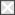    B      plants.   C      animals.   D      humans.(Total for question = 1 mark)Q2.
The principal reason why scientists have recommended that chlorofluorocarbons (CFCs) are not used in aerosols is that they cause   A    global warming.   B    acid rain.   C    ozone depletion.   D    water pollution.

(Total for Question = 1 mark)Q3.
 One definition of the term 'carbon footprint' is'the amount of carbon dioxide produced when a fuel is burned.'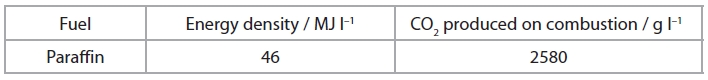 
Given the information above, what is the carbon footprint for paraffin in terms of grams of CO2 produced per MJ of energy?   A    46   B    56.09   C    2580   D    118 680(Total for question = 1 mark)Q4.
Which of the following would not be used to assess whether the use of a biofuel produced from a crop of sugar cane is carbon neutral?
The amount of   A    fuel used to operate farm machinery.   B    pesticides and fertilisers used.   C    energy released per tonne of biofuel.   D    fuel used to process the crop.

(Total for Question = 1 mark)Q5.
 
      Which of the following is not true? Chlorofluorocarbons, CFCs,   A       are flammable.   B       are greenhouse gases.   C       damage the ozone layer.   D       are excellent refrigerants.(Total for question = 1 mark)Q6.
 Which of the following statements is true?   A      CFCs and nitrogen monoxide, NO, are involved in the depletion of the ozone layer.   B      CFCs act as catalysts for the depletion of the ozone layer, while nitrogen monoxide, NO, does not.   C      CFCs and ozone are free radicals.   D      CFCs and nitrogen monoxide, NO, are decomposed by UV radiation.(Total for question = 1 mark)Q7.
It is important to lower the level of carbon dioxide in the atmosphere because of concerns over which environmental problem?   A    Acid rain   B    Global warming   C    Non-biodegradability   D    Ozone depletion

(Total for Question = 1 mark)Q8.
 Which of the following is a pure form of carbon that has both hexagonal and pentagonal rings in its structure and can conduct electricity?   A    Charcoal   B    Buckminsterfullerene   C    Diamond   D    Graphite(Total for question = 1 mark)Q9.
A 'greener' chemical process will be one that   A    uses energy less efficiently.   B    forms a non-polluting waste product.   C    produces significant amounts of waste.   D    makes use of non-renewable resources.

(Total for Question = 1 mark)Q10.
 The following reactions have been used in the chemical industry to make liquid and solid products, allowing any gaseous products to escape into the atmosphere: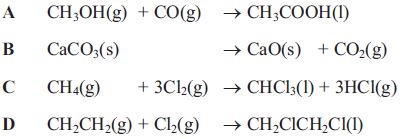 
(a) Which reaction has an atom economy by mass of 56%?(1)   A       B       C       D    
(b) Which reaction causes the most immediate damage to the environment?(1)   A       B       C       D    
(c) Which reaction is an electrophilic addition?(1)   A       B       C       D    (Total for Question = 3 mark)Q11.
 The use of poly(ethene) packaging has been criticised mainly because   A     the complete combustion of poly(ethene) produces dangerous fumes.   B     large amounts of oil are consumed in producing the monomer, ethene.   C     poly(ethene) degrades to form toxic products.   D     the catalyst used in the polymerization of ethene is expensive.(Total for question = 1 mark)Mark Scheme
Q1.
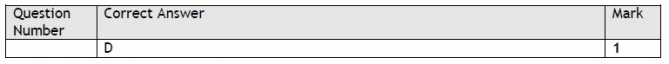 Q2.
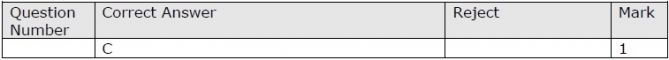 Q3.
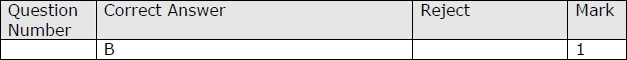 Q4.
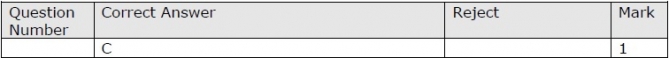 Q5.
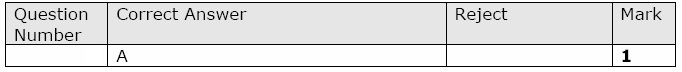 Q6.
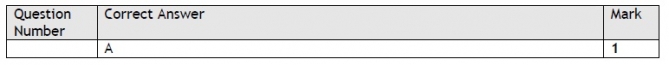 Q7.
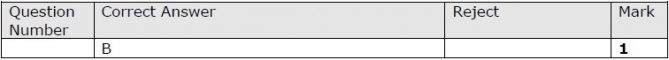 Q8.
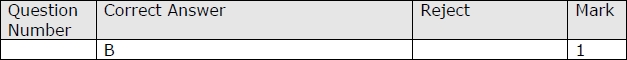 Q9.
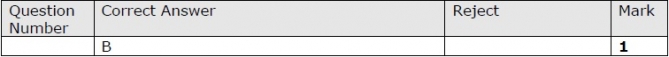 Q10.
 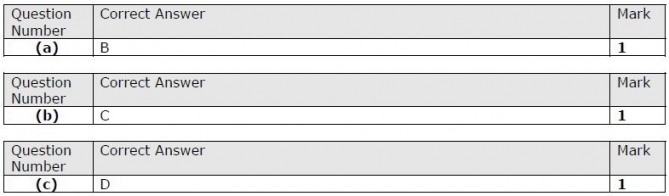 Q11.
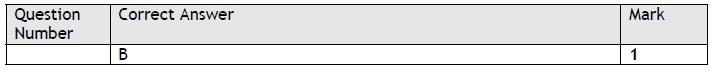 